BIODATA MAHASISWA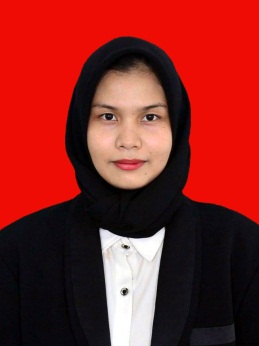 IDENTITAS DIRINama				: Sry Lanna ZaharaNPM				: 182114078Tempat/T.Lahir		: Aek Batu, 29 November 1999 Jenis Kelamin			: PerempuanAgama				: IslamStatus				: Belum MenikahPekerjaan			: MahasiswaAnak Ke			: 2 Dari 3 BersaudaraAlamat				: Jl. Aek Batu Selatan Kab. Labuhan Batu SelatanNo.Telp/Hp			: 082284750954Dosen Pembimbing		: 1. apt. Minda Sari Lubis, S.Farm, M.Si  2. Dr. apt. Gabena Indrayani Dalimunthe, S.Si., M.Si  3. apt. Haris Munandar Nasution, S.Farm., M.Si         Judul Skripsi	: Aktivitas Antibakteri Ekstrak Etanol Lidah Buaya      (Aloe vera L.) Terhadap Bakteri Propionibacterium acnes Indeks Kumulatif		: 3.56II.PENDIDIKAN	SD				: SD N 118382 Aek Batu	SMP			: SMP N 1 Torgamba	SMA			: SMK Farmasi YPSU MedanIII.ORANG TUA	Nama Ayah			: Alm. MARAKARMA RAMBE	Pekerjaan			: Karyawan Swasta	Nama Ibu			: JULIANI SILALAHI	Pekerjaan			: Ibu Rumah Tangga	Alamat	: Jl. Aek Batu Selatan Kab. Labuhan Batu Selatan	